Проекты развития туризмаПроект этнического парка (деревни)Идея проектаПостроить в окрестностях Ханты-Мансийска небольшую деревню или стойбище, где гости города смогли бы погрузиться в жизнь и быт коренных народов Югры, отведать национальной кухни или заняться традиционными ремеслами.Возможно также открытие этнического парка, в частности, по франшизе Этномир: https://ethnomir.ru/franchise/Возможные инвестиции и эффекты этнического парка приведены ниже (по данным Этномир).Основные объекты парка:МузейВыставкаVRМастерскиеМагазиныДетский центрКоворкингИнвестиции в создание парка площадью 10 га составят 560 млн руб.Ожидаемая окупаемость – 4 года.Ожидаемая капитализация через 10 лет – около 5 млрд руб.Проект кемпингаИдея проектаВ условиях тренда роста автомобильного туризма встает задача создания инфраструктуры для таких путешественников. Основным элементом такой инфраструктуры являются кемпинги. Распределение кемпингов в России приведено ниже – оно не затрагивает Югру.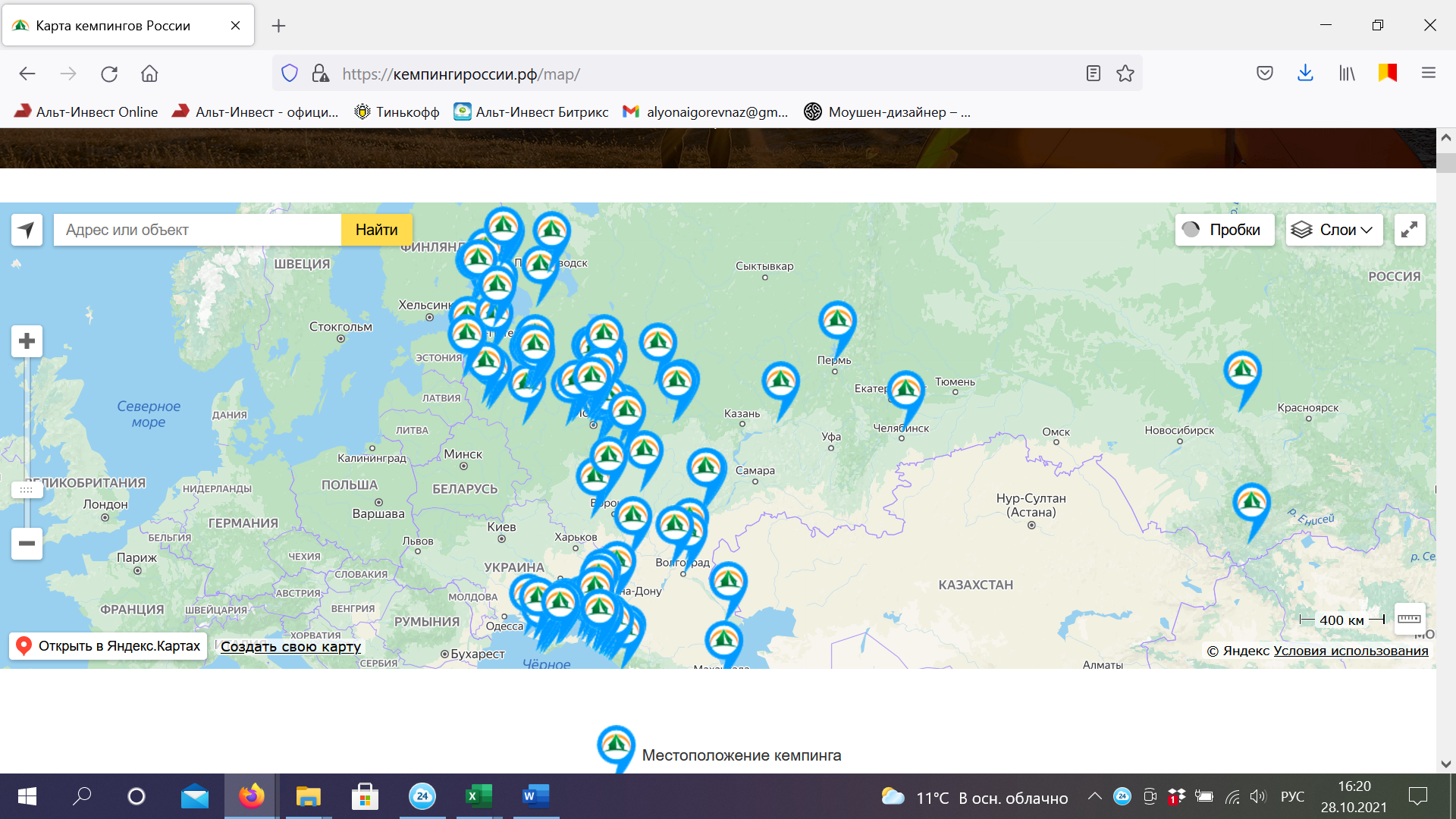 Кемпинг — это лагерь для автопутешественников.Строительство кемпинга предполагает создание всей необходимой инфраструктуры в целях обеспечения туристов активного и экологического направления, включая развивающийся формат путешествий с домом на колесах (караванные поездки).Кемпинг включает:Парковку для легковых автомобилейПарковку для домов на колесахПлощадки для установки палатокГостевые домикиТуалетные комнатыДушевые комнатыЭлектричество и водоснабжениеМагазиныТочки питанияПредлагается реализация на территории Югры сети кемпингов, однако для отработки бизнес-модели следует начать с одного пилотного проекта. Предлагается реализовать его на территории Сургутского района.Помимо объектов инфраструктуры планируется благоустройство территории с размещением на ней детских площадок, спортивных сооружений, устройством пешеходных дорожек и высадкой зеленых насаждений.ИнвестицииДля примера взят проект кемпинга на 40 мест для установки палаток или трейлеров площадью 50-100 м2 каждое место. Также проведен анализ в открытых источниках стоимости строительства различных видов кемпинга.Сумма инвестиций в обустроенный кемпинг оценивается на уровне 10 млн руб. Доходы и затратыВ зависимости от места размещения – палатка или дом на колесах – стоимость суток в кемпингах России колеблется от 500 руб. до 1 000 руб. Для расчетов примем цену 500 руб.При стоимости одного места кемпинга 500 руб. и загрузке 30% (теплое время года) годовая выручка составит 2,2 млн руб.Также кемпинг будет получать выручку от дополнительных услуг, в частности, услуг питания и торговли. Эта выручка оценивается на уровне 20% от основной.Средняя рентабельность кемпингов в целом по России в 2017 году составила 12%. Примем для модели рентабельность по чистой прибыли на уровне около 10%Окупаемость для частного инвестораПри финансировании проекта в сумме 7 млн руб. (остальные 3 млн руб. предполагается финансировать за счет бюджетной субсидии на развитие инфраструктуры туризма) простой срок окупаемости проекта составит 7,6 лет, дисконтированный – 10,6 лет. Увеличение бюджетной субсидии на инвестиции проекта будет способствовать сокращению сроков окупаемости.Проект кемпинга менее прибыльный по сравнению с проектом глэмпинга, но он важен с точки зрения создания придорожной инфраструктуры Югры. По этой причине для повышения инвестиционной привлекательности возможно увеличить субсидирование таких проектов.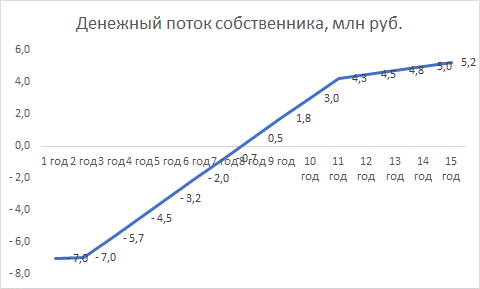 Бюджетный эффектОкупаемость вложений бюджета складывается за счет поступлений налога на прибыль от деятельности кемпинга и от налога с прироста прибыли смежных отраслей туризма, вызванных притоком туристов кемпинга.Срок окупаемости для бюджета оценивается в 12 лет.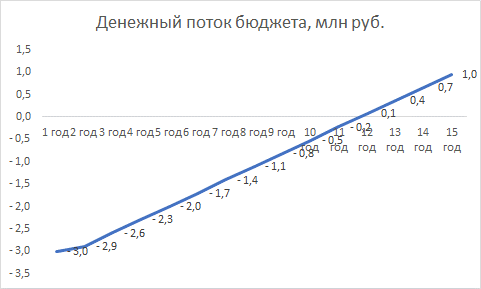 Проект глэмпингаИдея проектаСегодня глэмпинг — этот тот же отдых на природе, но в условиях максимального комфорта. Вместо палаток отдыхающие живут в больших и удобных шатрах или быстровозводимых оригинальных постройках. Здесь обязательно предусмотрен санузел и часто почти полноценное гостиничное обслуживание. Жестких требований к организации такого вида отдыха нет, главное, чтобы это было красиво и комфортно.Выбор места — ключевой этап в создании глэмпинга, от него зависят экономические показатели. Чтобы открыть свой глэмпинг, необходим земельный участок от 1 га с ровным рельефом без густой растительности и желательно с инфраструктурой: водоем поблизости, живописный лес или животная ферма.Глэмпинги позволяют постепенно увеличивать номерной фонд, докупая домики-палатки по мере роста популярности и узнаваемости бренда.Пилотный проект глэмпинга предлагается запустить в Березовском районе. При его успехе проект может масштабироваться на все районы Югры.ИнвестицииС точки зрения условий проживания, существует три категории глэмпингов и каждая из них требует разного объёма стартовых инвестиций в проект:2–5 млн руб.Небольшое количество шатров, мебель из IKEA или сделанная самостоятельно, только самая необходимая инфраструктура: общественный туалет и парковка.Пример — «Дача» Татьяны Долговой.7–9 млн руб.Большее количество шатров, есть общественные зоны, например кинотеатр или ресторан. Могут быть доступны завтрак, туалет или душ внутри жилища, а также ортопедические матрасы и более качественная мебель.Пример — «Зелёная тропа» Ирины Мамай.15 млн руб. и выше.Множество шатров и локаций для развлечений — велопрокат, кинотеатр, ресторан и т. п. В стоимость проживания могут быть включены трехразовое питание в ресторане, экскурсии, услуги гидов и инструкторов.Примеры — RussiaDiscovery и «Лес и море».За аналог взять глэмпинг «Зеленая тропа» в Тульской области. Глэмпинг состоит из 22 шатров и 8 зимних домов.22 шатра, коммуникации для них и центральный дом администрации стоили 11 млн рублей. Шатры работают только в теплый сезон.Инвестиции в зимние дома составили 8 млн руб.Земельный участок обошелся в 15 млн руб. В рамках данного проекта предлагается земельный участок предоставить на правах льготной долгосрочной аренды.Таким образом, по данным аналога и с учетом резерва на рост стоимости инвестиций с 2018 года (данные аналога) и с учетом коэффициента удорожания в условиях севера, инвестиции в глэмпинг могут быть оценены на уровне 30 млн рублей.Доходы и затратыВ летние месяцы при полной загрузке выручка глэмпинга может составлять до 7 млн руб. при затратах 2,5 млн руб.Примем в летние месяцы максимальную загрузку, в остальные месяцы – 50% (за счет наличия теплых домов с более высокими ценами).Ежемесячные затраты примем на 20% больше за счет условий севера – 3 млн руб.Окупаемость для частного инвестораСроки окупаемости для частного инвестора составят около 4 лет. Это несколько выше сроков окупаемости глэмпингов, публикуемых в открытых источниках, что подтверждает консервативный подход к расчетам и наличие резервов повышения эффективности.При этом срок окупаемости даже с учетом консервативного подхода все равно остается относительно небольшим по сравнению с окупаемостью отелей (в два раза меньше).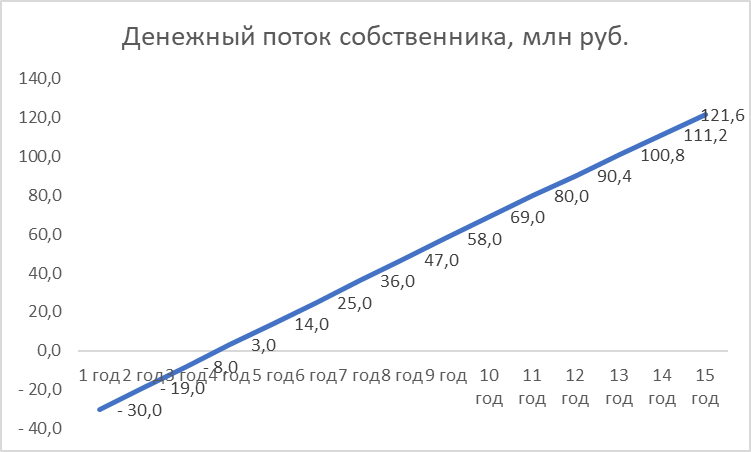 Бюджетный эффектПроекты глэмпингов являются достаточно эффективными и быстро окупаемыми, поэтому не требуют государственной поддержки, в отличие от кемпингов, больше создающих придорожную инфраструктуру.Помимо налоговых поступлений от деятельности глэмпинга, ожидается косвенный эффект в смежных отраслях – за счет прироста туристического потока и трат туристов. При этом ожидается, что траты туристов глэмпинга будут выше среднего уровня, так как целевой аудиторией таких проектов являются туристы с достатком выше среднего.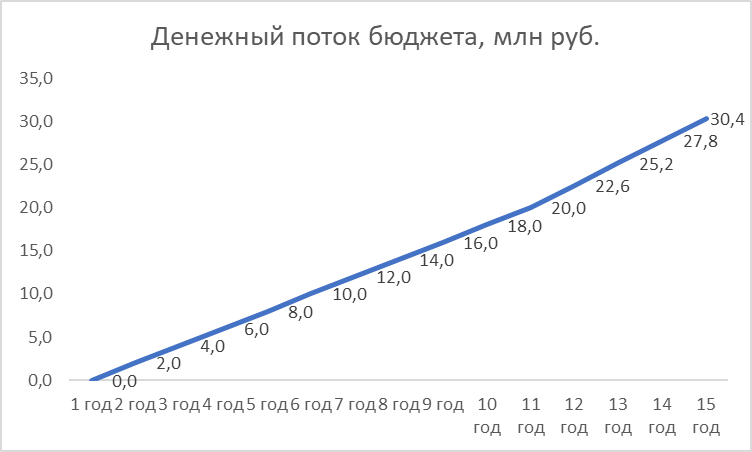 Проект строительства отеляИдея проектаАнализ предложений на открытом сайте-агрегаторе показал, что большинство предложений мест размещения относятся к категории апартаменты. В то же время для семейного туризма важно наличие предложения по отелям. В частно, это актуально для г. Когалым и г. Ханты-Мансийск, где имеется достаточно большое количество достопримечательностей, включая крупнейший ТРЦ «Галактика», но наблюдается дефицит мест размещения в виде отелей.Количество номеров отеля – 55. Площадь отеля – 2 500 кв м.Инвестиции оцениваются на уровне 80 млн руб.При стоимости номера 4 000 руб. в сутки и загрузке 70% годовая выручка отеля составит 55,4 млн руб. Такая величина выручки соответствует доходам аналогичного отеля на 55 мест в Сургуте - отель «Поларис» (http://www.hotelpolaris.ru/) – отель имеет рейтинг 4 звезды и по качеству услуг отвечает всем современным требованиям. Прибыльность отеля-аналога по прибыли до налогов составляет 20%. Данный показатель дает величину затрат 44,4 млн руб.Окупаемость для частного инвестораС учетом заложенных допущений срок окупаемости отеля составит 8 лет. В открытых источниках Интернет приводятся данные об окупаемости отелей за 6 – 8 лет. Таким образом, заложенные соотношения доходов, затрат и инвестиций проекта представляются корректными.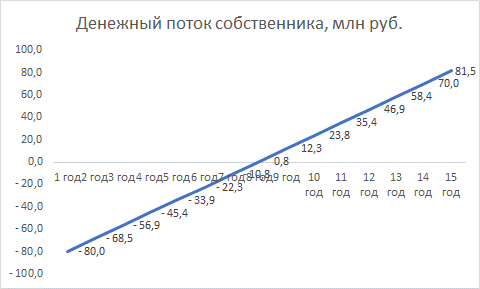 Бюджетный эффектДополнительные налоговые поступления бюджета оцениваются на уровне 2 млн руб. в год.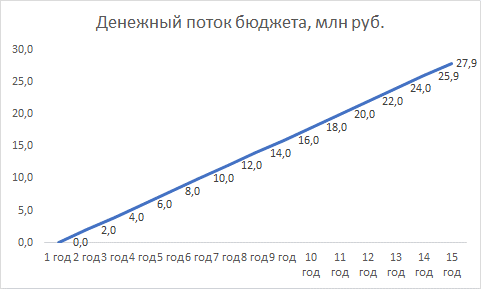 Проект сети придорожной инфраструктурыИдея проектаПопулярность автомобильных путешествий, коротких поездок на выходные и значительное число туристов из соседних регионов делают необходимым создание комфортной придорожной инфраструктуры в Югре. Одним из элементов такой инфраструктуры является кемпинг. Однако кемпинги не всегда располагаются непосредственно у трасс, чаще всего для них выбирается красивое место в некоторой удаленности.Предлагается реализация пилотного проекта по строительству мотеля с кафе и шиномонтажом на трассе Сургут – Нижневартовск. В дальнейшем данный проект может быть тиражирован на другие трассы.Инвестиции в проект оцениваются на уровне 20 млн руб.Проект санаторияОдин из санаториев предлагается построить в Сургутском районе, так как он характеризуется наиболее развитой инфраструктурой в части туристического сервиса и медицинских услуг, а также в нем находится озеро Вач-Лор, грязи которого, по заключению специалистов, превосходят по своему качественному составу сакские грязи Крыма и могут использоваться в деятельности санатория.Реализация проектов санаториев может быть в форме ГЧП или концессии. Экономика проекта представлена на основании данных двух выбранных аналогов – крупных санаториев в Тюменской области («Сибирь») и в Краснодарском крае («Южное взморье».Основные средства санаториев-аналогов составляют около 1 млрд руб. Таким образом, инвестиции проекта могут быть оценены также в 1 млрд руб.Ежегодная выручка также находится на уровне 1 млрд руб. При этом рентабельность по прибыли до налогов составляет 6%.Чистая прибыль санатория составит 48 млн руб. в год.При финансировании инвестиций в том числе за счет субсидии бюджета в размере 30% инвестиций (300 млн руб.) окупаемость для частного инвестора составит около 10 лет.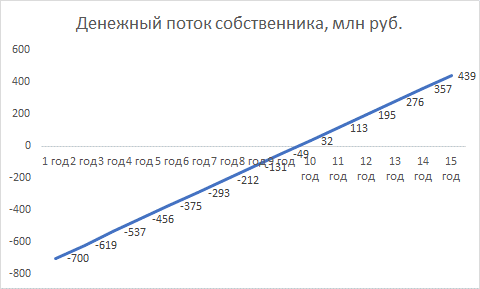 Проект частной клиникиДля проектов строительства частных клиник могут быть привлечены иностранные клиники, открывающие филиалы в России. Частная клиника также может быть интегрирована в НТЦ в Сургуте.Реализация проектов может быть в форме ГЧП или концессии. Диапазон возможных инвестиций в клинику определена на базе двух примеров:Общий объем инвестиций в третье здание «Хадасса Москва» площадью 14 000 кв. м составит около 6 млрд рублей, половина из которых — это деньги частного инвестора. Ежегодно 16 500 пациентов смогут получать здесь гериатрическую и паллиативную помощь.Площадь нового медучреждения «Медси» - 375,9 кв. м, здесь представлено лучшее оборудование и максимально широкий комплекс услуг по диагностике и лечению заболеваний для взрослых пациентов. Амбулаторная мощность - порядка 200 посещений пациентов в день. Объем инвестиций в проект ~78 млн ₽.Таким образом, инвестиции в 1 кв м могут составлять от 208 тыс. руб. до 429 тыс. руб. Для проекта принят уровень инвестиций и других операционных показателей по сети клиник Медси.При площади клиники 10 000 кв м инвестиции составят 2 млрд руб.По отчетности сети клиник Медси выручка на рубль основных средств составляет от 1 до 1,7 рублей (2016 – 2020 гг.). Для проекта принято минимальное значение 1.Таким образом, выручка клиники составит 2 млрд руб.Прибыльность оценивается на уровне 12% (прибыльность сети Медси в 2017 году).Чистая прибыль проекта составит 240 млн руб. Налогом на прибыль не облагается.При заложенных допущениях окупаемость проекта составит около 8 лет.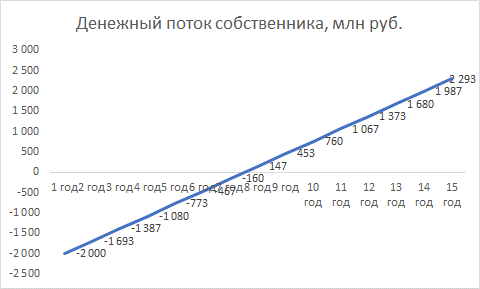 Потенциальные инвесторыПотенциальные инвесторы, имеющие опыт участия в проектах глэмпинговПотенциальные инвесторы проектов развития малой авиации и гидроавиацииПотенциальные инвесторы, имеющие опыт участия в проектах медицины (санатории, клиники, НТЦ)Общий план мероприятийПримечание: выделенные даты являются наиболее значимыми пунктами планаОтчет о прибылях и убытках, млн руб.1 год2 год3 год4 год5 год6 год7 год8 год9 год10 год11 год12 год13 год14 год15 годИтогоВыручка0,01,32,62,62,62,62,62,62,62,62,62,62,62,62,635,0Субсидии0,00,00,00,00,00,00,00,00,00,00,00,00,00,00,00,0Расходы0,01,31,31,31,31,31,31,31,31,31,32,32,32,32,321,9EBITDA0,00,01,31,31,31,31,31,31,31,31,30,30,30,30,313,1Амортизация0,01,01,01,01,01,01,01,01,01,01,00,00,00,00,010,0Проценты по кредитам0,00,00,00,00,00,00,00,00,00,00,00,00,00,00,00,0Прибыль до налогообложения0,0-1,00,30,30,30,30,30,30,30,30,30,30,30,30,33,1Налог на прибыль0,00,00,10,10,10,10,10,10,10,10,10,10,10,10,10,8Чистая прибыль0,0-1,00,20,20,20,20,20,20,20,20,20,20,20,20,22,2Отчет о движении денежных средств, млн руб.1 год2 год3 год4 год5 год6 год7 год8 год9 год10 год11 год12 год13 год14 год15 годИтогоЧистая прибыль0,0-1,00,20,20,20,20,20,20,20,20,20,20,20,20,22,2Амортизация0,01,01,01,01,01,01,01,01,01,01,00,00,00,00,010,0Изменение оборотного капитала0,00,00,00,00,00,00,00,00,00,00,00,00,00,00,00,0Денежный поток по операционной деятельности0,00,01,21,21,21,21,21,21,21,21,20,20,20,20,212,2Денежный поток по инвестиционной деятельности-10,00,00,00,00,00,00,00,00,00,00,00,00,00,00,0-10,0Поступление собственных средств7,00,00,00,00,00,00,00,00,00,00,00,00,00,00,07,0Поступление бюджетного финансирования3,00,00,00,00,00,00,00,00,00,00,00,00,00,00,03,0Поступление кредитов0,00,00,00,00,00,00,00,00,00,00,00,00,00,00,00,0Погашение кредитов0,00,00,00,00,00,00,00,00,00,00,00,00,00,00,00,0Денежный поток по финансовой деятельности10,00,00,00,00,00,00,00,00,00,00,00,00,00,00,010,0Денежный поток за период0,00,01,21,21,21,21,21,21,21,21,20,20,20,20,212,2Модель расчетного счета проекта0,00,01,32,53,85,06,37,58,810,011,311,511,812,012,2Эффективность для собственника1 год2 год3 год4 год5 год6 год7 год8 год9 год10 год11 год12 год13 год14 год15 годИтогоДенежный поток на собственный капитал (FCFE)млн руб.-7,00,01,21,21,21,21,21,21,21,21,20,20,20,20,25,2Нарастающим итогоммлн руб.-7,0-7,0-5,7-4,5-3,2-2,0-0,70,51,83,04,34,54,85,05,2Ставка дисконтирования (реальная)8%Коэффициент дисконтирования0,930,860,790,740,680,630,580,540,500,460,430,400,370,340,32Дисконтированный денежный потокмлн руб.-6011111111100001Нарастающим итогоммлн руб.-6-6-5-5-4-3-2-2-100000,51Простой срок окупаемости, лет7,6Дисконтированный срок окупаемости, лет10,6NPV, млн руб.0,6IRR (реальная)9,6%Эффективность для бюджета1 год2 год3 год4 год5 год6 год7 год8 год9 год10 год11 год12 год13 год14 год15 годИтогоНалогимлн руб.0,00,10,30,30,30,30,30,30,30,30,30,30,30,30,34,0Субсидиимлн руб.0,00,00,00,00,00,00,00,00,00,00,00,00,00,00,00,0Финансирование инвестициймлн руб.-3,00,00,00,00,00,00,00,00,00,00,00,00,00,00,0-3,0Денежный потокмлн руб.-3,00,10,30,30,30,30,30,30,30,30,30,30,30,30,31,0Нарастающим итогоммлн руб.-3,0-2,9-2,6-2,3-2,0-1,7-1,4-1,1-0,8-0,5-0,20,10,40,71,0Простой срок окупаемости11,8Отчет о прибылях и убытках, млн руб.1 год2 год3 год4 год5 год6 год7 год8 год9 год10 год11 год12 год13 год14 год15 годИтогоВыручка0,049,049,049,049,049,049,049,049,049,049,049,049,049,049,0686,0Субсидии0,00,00,00,00,00,00,00,00,00,00,00,00,00,00,00,0Расходы0,036,036,036,036,036,036,036,036,036,036,036,036,036,036,0504,0EBITDA0,013,013,013,013,013,013,013,013,013,013,013,013,013,013,0182,0Амортизация0,03,03,03,03,03,03,03,03,03,03,00,00,00,00,030,0Проценты по кредитам0,00,00,00,00,00,00,00,00,00,00,00,00,00,00,00,0Прибыль до налогообложения0,010,010,010,010,010,010,010,010,010,010,013,013,013,013,0152,0Налог на прибыль0,02,02,02,02,02,02,02,02,02,02,02,62,62,62,630,4Чистая прибыль0,08,08,08,08,08,08,08,08,08,08,010,410,410,410,4121,6Отчет о движении денежных средств, млн руб.1 год2 год3 год4 год5 год6 год7 год8 год9 год10 год11 год12 год13 год14 год15 годИтогоЧистая прибыль0,08,08,08,08,08,08,08,08,08,08,010,410,410,410,4121,6Амортизация0,03,03,03,03,03,03,03,03,03,03,00,00,00,00,030,0Изменение оборотного капитала0,00,00,00,00,00,00,00,00,00,00,00,00,00,00,00,0Денежный поток по операционной деятельности0,011,011,011,011,011,011,011,011,011,011,010,410,410,410,4151,6Денежный поток по инвестиционной деятельности-30,00,00,00,00,00,00,00,00,00,00,00,00,00,00,0-30,0Поступление собственных средств30,00,00,00,00,00,00,00,00,00,00,00,00,00,00,030,0Поступление бюджетного финансирования0,00,00,00,00,00,00,00,00,00,00,00,00,00,00,00,0Поступление кредитов0,00,00,00,00,00,00,00,00,00,00,00,00,00,00,00,0Погашение кредитов0,00,00,00,00,00,00,00,00,00,00,00,00,00,00,00,0Денежный поток по финансовой деятельности30,00,00,00,00,00,00,00,00,00,00,00,00,00,00,030,0Денежный поток за период0,011,011,011,011,011,011,011,011,011,011,010,410,410,410,4151,6Модель расчетного счета проекта0,011,022,033,044,055,066,077,088,099,0110,0120,4130,8141,2151,6Эффективность для собственника1 год2 год3 год4 год5 год6 год7 год8 год9 год10 год11 год12 год13 год14 год15 годИтогоДенежный поток на собственный капитал (FCFE)млн руб.-30,011,011,011,011,011,011,011,011,011,011,010,410,410,410,4121,6Нарастающим итогоммлн руб.-30,0-19,0-8,03,014,025,036,047,058,069,080,090,4100,8111,2121,6Ставка дисконтирования (реальная)8%Коэффициент дисконтирования0,930,860,790,740,680,630,580,540,500,460,430,400,370,340,32Дисконтированный денежный потокмлн руб.-289987766655444355Нарастающим итогоммлн руб.-28-18-10-26131925313641454952,155Простой срок окупаемости, лет3,7Дисконтированный срок окупаемости, лет4,2NPV, млн руб.55,3IRR (реальная)36,1%Эффективность для бюджета1 год2 год3 год4 год5 год6 год7 год8 год9 год10 год11 год12 год13 год14 год15 годИтогоНалогимлн руб.0,02,02,02,02,02,02,02,02,02,02,02,62,62,62,630,4Субсидиимлн руб.0,00,00,00,00,00,00,00,00,00,00,00,00,00,00,00,0Финансирование инвестициймлн руб.0,00,00,00,00,00,00,00,00,00,00,00,00,00,00,00,0Денежный потокмлн руб.0,02,02,02,02,02,02,02,02,02,02,02,62,62,62,630,4Нарастающим итогоммлн руб.0,02,04,06,08,010,012,014,016,018,020,022,625,227,830,4Простой срок окупаемости0,0Отчет о прибылях и убытках, млн руб.1 год2 год3 год4 год5 год6 год7 год8 год9 год10 год11 год12 год13 год14 год15 годИтогоВыручка0,055,455,455,455,455,455,455,455,455,455,455,455,455,455,4776,2Субсидии0,00,00,00,00,00,00,00,00,00,00,00,00,00,00,00,0Расходы0,041,741,741,741,741,741,741,741,741,741,741,741,741,741,7583,6EBITDA0,013,813,813,813,813,813,813,813,813,813,813,813,813,813,8192,6Амортизация0,02,72,72,72,72,72,72,72,72,72,72,72,72,72,737,3Проценты по кредитам0,00,00,00,00,00,00,00,00,00,00,00,00,00,00,00,0Прибыль до налогообложения0,011,111,111,111,111,111,111,111,111,111,111,111,111,111,1155,2Налог на прибыль0,02,22,22,22,22,22,22,22,22,22,22,22,22,22,231,0Чистая прибыль0,08,98,98,98,98,98,98,98,98,98,98,98,98,98,9124,2Отчет о движении денежных средств, млн руб.1 год2 год3 год4 год5 год6 год7 год8 год9 год10 год11 год12 год13 год14 год15 годИтогоЧистая прибыль0,08,98,98,98,98,98,98,98,98,98,98,98,98,98,9124,2Амортизация0,02,72,72,72,72,72,72,72,72,72,72,72,72,72,737,3Изменение оборотного капитала0,00,00,00,00,00,00,00,00,00,00,00,00,00,00,00,0Денежный поток по операционной деятельности0,011,511,511,511,511,511,511,511,511,511,511,511,511,511,5161,5Денежный поток по инвестиционной деятельности-80,00,00,00,00,00,00,00,00,00,00,00,00,00,00,0-80,0Поступление собственных средств80,00,00,00,00,00,00,00,00,00,00,00,00,00,00,080,0Поступление бюджетного финансирования0,00,00,00,00,00,00,00,00,00,00,00,00,00,00,00,0Поступление кредитов0,00,00,00,00,00,00,00,00,00,00,00,00,00,00,00,0Погашение кредитов0,00,00,00,00,00,00,00,00,00,00,00,00,00,00,00,0Денежный поток по финансовой деятельности80,00,00,00,00,00,00,00,00,00,00,00,00,00,00,080,0Денежный поток за период0,011,511,511,511,511,511,511,511,511,511,511,511,511,511,5161,5Модель расчетного счета проекта0,011,523,134,646,157,769,280,892,3103,8115,4126,9138,4150,0161,5Эффективность для собственника1 год2 год3 год4 год5 год6 год7 год8 год9 год10 год11 год12 год13 год14 год15 годИтогоДенежный поток на собственный капитал (FCFE)млн руб.-80,011,511,511,511,511,511,511,511,511,511,511,511,511,511,581,5Нарастающим итогоммлн руб.-80,0-68,5-56,9-45,4-33,9-22,3-10,80,812,323,835,446,958,470,081,5Ставка дисконтирования (реальная)8%Коэффициент дисконтирования0,930,860,790,740,680,630,580,540,500,460,430,400,370,340,32Дисконтированный денежный потокмлн руб.-7410988776655544414Нарастающим итогоммлн руб.-74-64-55-47-39-31-25-18-13-7-22610,414Простой срок окупаемости, лет7,9Дисконтированный срок окупаемости, лет11,5NPV, млн руб.14,0IRR (реальная)11,1%Отчет о прибылях и убытках, млн руб.1 год2 год3 год4 год5 год6 год7 год8 год9 год10 год11 год12 год13 год14 год15 годИтогоВыручка0,01 000,01 000,01 000,01 000,01 000,01 000,01 000,01 000,01 000,01 000,01 000,01 000,01 000,01 000,014 000,0Субсидии0,00,00,00,00,00,00,00,00,00,00,00,00,00,00,00,0Расходы0,0906,7906,7906,7906,7906,7906,7906,7906,7906,7906,7906,7906,7906,7906,712 693,3EBITDA0,093,393,393,393,393,393,393,393,393,393,393,393,393,393,31 306,7Амортизация0,033,333,333,333,333,333,333,333,333,333,333,333,333,333,3466,7Проценты по кредитам0,00,00,00,00,00,00,00,00,00,00,00,00,00,00,00,0Прибыль до налогообложения0,060,060,060,060,060,060,060,060,060,060,060,060,060,060,0840,0Налог на прибыль0,012,012,012,012,012,012,012,012,012,012,012,012,012,012,0168,0Чистая прибыль0,048,048,048,048,048,048,048,048,048,048,048,048,048,048,0672,0Отчет о движении денежных средств, млн руб.1 год2 год3 год4 год5 год6 год7 год8 год9 год10 год11 год12 год13 год14 год15 годИтогоЧистая прибыль0,048,048,048,048,048,048,048,048,048,048,048,048,048,048,0672,0Амортизация0,033,333,333,333,333,333,333,333,333,333,333,333,333,333,3466,7Изменение оборотного капитала0,00,00,00,00,00,00,00,00,00,00,00,00,00,00,00,0Денежный поток по операционной деятельности0,081,381,381,381,381,381,381,381,381,381,381,381,381,381,31 138,7Денежный поток по инвестиционной деятельности-1 000,00,00,00,00,00,00,00,00,00,00,00,00,00,00,0-1 000,0Поступление собственных средств700,00,00,00,00,00,00,00,00,00,00,00,00,00,00,0700,0Поступление бюджетного финансирования300,00,00,00,00,00,00,00,00,00,00,00,00,00,00,0300,0Поступление кредитов0,00,00,00,00,00,00,00,00,00,00,00,00,00,00,00,0Погашение кредитов0,00,00,00,00,00,00,00,00,00,00,00,00,00,00,00,0Денежный поток по финансовой деятельности1 000,00,00,00,00,00,00,00,00,00,00,00,00,00,00,01 000,0Денежный поток за период0,081,381,381,381,381,381,381,381,381,381,381,381,381,381,31 138,7Модель расчетного счета проекта0,081,3162,7244,0325,3406,7488,0569,3650,7732,0813,3894,7976,01 057,31 138,7Эффективность для собственника1 год2 год3 год4 год5 год6 год7 год8 год9 год10 год11 год12 год13 год14 год15 годИтогоДенежный поток на собственный капитал (FCFE)млн руб.-7008181818181818181818181818181439Нарастающим итогоммлн руб.-700-619-537-456-375-293-212-131-4932113195276357439Ставка дисконтирования (реальная)6%Коэффициент дисконтирования111111111110000Дисконтированный денежный потокмлн руб.-660726864615754514845434038363453Нарастающим итогоммлн руб.-660-588-520-455-395-337-283-232-184-138-96-55-171953Простой срок окупаемости, лет9,6Дисконтированный срок окупаемости, лет13,5NPV, млн руб.52,8IRR (реальная)7,3%Отчет о прибылях и убытках, млн руб.1 год2 год3 год4 год5 год6 год7 год8 год9 год10 год11 год12 год13 год14 год15 годИтогоВыручка02 0002 0002 0002 0002 0002 0002 0002 0002 0002 0002 0002 0002 0002 00028 000Субсидии0000000000000000Расходы01 6931 6931 6931 6931 6931 6931 6931 6931 6931 6931 6931 6931 6931 69323 707EBITDA03073073073073073073073073073073073073073074 293Амортизация06767676767676767676767676767933Проценты по кредитам0000000000000000Прибыль до налогообложения02402402402402402402402402402402402402402403 360Налог на прибыль0000000000000000Чистая прибыль02402402402402402402402402402402402402402403 360Отчет о движении денежных средств, млн руб.1 год2 год3 год4 год5 год6 год7 год8 год9 год10 год11 год12 год13 год14 год15 годИтогоЧистая прибыль02402402402402402402402402402402402402402403 360Амортизация06767676767676767676767676767933Изменение оборотного капитала0000000000000000Денежный поток по операционной деятельности03073073073073073073073073073073073073073074 293Денежный поток по инвестиционной деятельности-2 00000000000000000-2 000Поступление собственных средств2 000000000000000002 000Поступление бюджетного финансирования0000000000000000Поступление кредитов0000000000000000Погашение кредитов0000000000000000Денежный поток по финансовой деятельности2 000000000000000002 000Денежный поток за период03073073073073073073073073073073073073073074 293Модель расчетного счета проекта03076139201 2271 5331 8402 1472 4532 7603 0673 3733 6803 9874 293Эффективность для собственника1 год2 год3 год4 год5 год6 год7 год8 год9 год10 год11 год12 год13 год14 год15 годИтогоДенежный поток на собственный капитал (FCFE)млн руб.-2 0003073073073073073073073073073073073073073072 293Нарастающим итогоммлн руб.-2 000-1 693-1 387-1 080-773-467-1601474537601 0671 3731 6801 9872 293Ставка дисконтирования (реальная)6%Коэффициент дисконтирования111111111110000Дисконтированный денежный потокмлн руб.-1 887273257243229216204192182171162152144136128802Нарастающим итогоммлн руб.-1 887-1 614-1 356-1 113-884-668-464-272-9081243395539674802Простой срок окупаемости, лет7,5Дисконтированный срок окупаемости, лет9,5NPV, млн руб.802,3IRR (реальная)12,3%ИнвесторСайтКонтактыRussia Discoveryhttps://www.russiadiscovery.ru/Тел. +7 495 800-8-800go@russiadiscovery.ruГуляй-город, Дмитрий Гасиловhttps://гуляй-город.рф/glampinghttps://www.instagram.com/gassilov/g-resort@yandex.ruJewelberry Glamping, Виталий Язвенкоhttps://jb.camp/ruhttps://www.instagram.com/yazzzzzva/+7 (499) 322 87 81info@jb.campЭко Парк Canada, Татьяна Полевоваhttps://canada-park.ru/+7 (904) 383 01 83canada.park@mail.ruПод небом, Петров Сергей Юрьевичhttps://podnebom.camp/+79037204387Никита Куимов, Инвестор и серийный предпринимательhttps://www.facebook.com/nikitakuimovИнвесторСайтКонтактыИННПАО Авиакомпания ЮТЭЙРhttps://www.utair.ru/anna.poleeva@utair.ru, charter@utair.ru, office@utair.ru7204002873АО АК Аргоарго-авиа.рфargoairko@yandex.ru; argoairko@gmail.com; argoias@mail.ru; argo.buh@mail.ru8602099841ИнвесторСайтКонтактыГК «ВИС»https://vis-group.ru/Тел.: +7 (495) 789-85-55Факс: +7 (495) 789-85-56E-mail: info@vis-group.ruРусатом Хэлскеаhttps://rusatomhc.ru/Телефон приемной: +7 (495) 995-78-55E-Mail: info@rusatomhc.ruГК «МедИнвестГруп»https://medinvest-group.ru/+7 495 708-42-32welcome@medinvest-group.ruВТБ Инфраструктурный холдингhttps://www.vtbinfra.ru/Тел. +7 (495) 960 99 99Факс +7 (495) 287 68 38info@vtbinfra.comГазпромбанкhttps://www.gazprombank.ru/+7 (495) 913-74-74117420, г. Москва, ул.Наметкина, д. 16, корпус 1.АФК Системаhttps://sistema.ru/Тел. +7 (495) 737-01-01Факс +7 (495) 730-03-30StrongBowhttps://strongbow.com.sg/Тел.: + 7 495 795 25 18Факс: + 7 495 363 61 62ir@strongbow.com.sgСевергруппhttps://severgroup.ru/Тел. + 7 (495) 926-77-66anastasia.mishanina@severgroup.ruСрокМероприятие1 кв. 2022 г.Принятие подзаконного акта, регулирующего взаимодействие органов государственной власти с предприятиями, заинтересованными в развитии промышленного туризма1 кв. 2022 г.Создание органа власти, ответственного за развитие промышленного туризма в Югре2 кв. 2022 г.Совместная разработка с турагентствами новых перспективных маршрутов2 кв. 2022 г.Привлечение частных гидов, экскурсоводов, проводников к разработке новых маршрутов.2 кв. 2022 г.Организация взаимодействия субъектов креативных индустрий, администрации округа и субъектов туризма для формирования новых программ и цифровых продуктов в сфере туризма.3 кв. 2022 г.Разработка подзаконного акта о субсидировании инвестиций в приоритетных проектах в сфере развития туризма:строительство кемпинговстроительство объектов придорожной инфраструктуры (кафе, мотели, сервисные станции)обновление туристического парка автобусовоборудование для охоты и рыбалкиприобретение транспортных средств повышенной проходимости и самоходных плавательных средств для перевозки туристовстроительство и реконструкция санаториевстроительство и модернизация рыболовно-охотничьих базулучшение инфраструктуры и модернизация этностойбищстроительство гостиниц с официальным рейтингом 3-4 звезды3 кв. 2022 г.Разработка мер по увеличению субсидирования авиаперевозок для снижения стоимости авиабилетов как важного фактора привлекательности Югры для туристов3 кв. 2022 г.Расширение приема в ВУЗах Югры по программам обучения в сфере туризма и гостеприимства3 кв. 2022 г.Организация конференции по туризму для информирования о туристических возможностях Югры, планах повышения туристической привлекательности региона, мерах поддержки и обмена опытом. Секции для туристов, инвесторов и турагентств4 кв. 2022 г.Организация программ повышения квалификации для работников отраслей туризма и программ обучения экскурсоводов за счет бюджетных средств4 кв. 2022 г.Организация обучения языкам персонала отрасли туризма1 кв. 2023 г.Формирование заказов на разработку цифровых продуктов в сфере туризма субъектами креативных индустрий Югры (промышленный туризм, маршруты, объекты размещения и т. п.)2 кв. 2023 г.Создание карты промышленного туризма в Югре и описания промышленных экскурсий3 кв. 2023 г.Привлечение крупных турагентов России к работе с маршрутами Югры, разработка финансовых условий взаимодействия3 кв. 2023 г.Разработка плана мероприятий по продвижению туристического бренда Югры и субъектов отрасли туризма (отелей, турагентств, гидов и т. п.) в социальных сетях и сети Интернет4 кв. 2023 г.Организация целевого привлечения школьников и студентов Югры и России в качестве пользователей разработанных программ промышленного туризма, финансирование таких экскурсий из бюджета округа1 кв. 2024 г.Разработка мобильного приложения для туристов Югры (виртуальные туры, навигация, отзывы, перевод, маршруты, достопримечательности, объекты размещения с возможностью бронирования, точки общественного питания и т. п.)2 кв. 2024 г.Создание инфраструктуры на особо охраняемых природных территориях: экологических троп, оборудованных дорожек, смотровых площадок, мест отдыха и размещения туристов, информационных табло, знаков навигации и т. д.2 кв. 2024 г.Организация повышения квалификации медицинских работников санаториев и клиник путем организации их стажировок и обучения в других регионах России и за рубежом3 кв. 2024 г.Разработка плана мероприятий для развития малой авиации и гидроавиации, включающая:снижение ставок налога на землю под взлетно-посадочные площадкиснижение ставок транспортного налога для авиации общего назначениярешение вопросов по льготной базировке воздушных судов малой авиации в государственных аэропортах Югрыобеспечение возможности безвозмездного пользования инфраструктурой, находящейся в государственной собственности (аэропорты и ВПП)субсидии на приобретение парка воздушных судов4 кв. 2024 г.Разработка плана взаимодействия НТЦ Сургута и строящихся санаториев и клиник в целях разработки и внедрения инновационных методик на базе научных разработок НТЦ4 кв. 2024 г.Организация взаимодействия с Международным медицинским кластером в целях обмена опытом для развития направления медицинского туризма